deutsch.kombi plus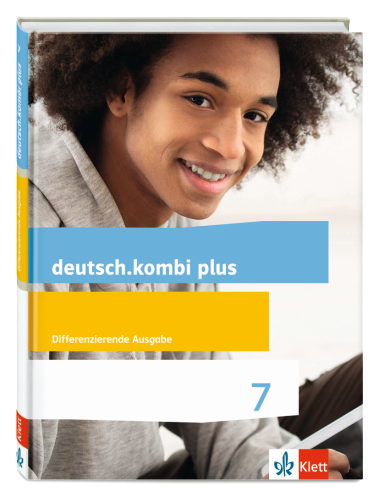 Medienkompetenzrahmenfür Gesamtschulen und Realschulen in Nordrhein-WestfalenKlasse 7KompetenzbereichTeilkompetenzInhalt in deutsch.kombi plusSeiten im 
SchülerbuchBedienen und Anwenden1.1 Medienausstattung (Hardware)Medienausstattung (Hardware) kennen, auswählen und reflektiert anwenden; mit dieser verantwortungsvoll umgehenEine Wissenssendung vorbereiten und gestalten - die Funktionsweise einer Kamera kennen und anwendenS. 236-237Eine Szene spielen – eine Video- oder Handykamera bedienenS. 160-173
1.2 Digitale WerkzeugeVerschiedene digitale Werkzeuge und deren Funktionsumfang kennen, auswählen sowie diese kreativ, reflektiert und zielgerichtet einsetzenEine Serienszene als Fotostory gestalten – Szenenskizzen fotografieren und am PC bearbeitenS. 234-235
S. 167Eine Wissenssendung gestalten – einen Beitrag für eine Wissenssendung filmen; ein Schnittprogramm verwendenS. 236-237Eine Szene spielen – eine Video- oder Handykamera bedienenS. 160-1731.3 DatenorganisationInformationen und Daten sicher speichern, wiederfinden und von verschiedenen Orten abrufen; Informationen und Daten zusammenfassen, organisieren und strukturiert aufbewahrenEine Recherche planen und durchführen - Informationen zusammenfassen und organisieren, speichern und abrufenS. 198-2171.4 Datenschutz und InformationssicherheitVerantwortungsvoll mit persönlichen und fremden Daten umgehen, Datenschutz, Privatsphäre und Informationssicherheit beachtenEin Interview lesen und verstehen - Interviews über Datenschutz im Internet und in sozialen Netzwerken lesen und verstehenS. 98-105Informieren und Recherchieren2.1 InformationsrechercheInformationsrecherchen zielgerichtet durchführen und dabei Suchstrategien anwendenInformationen zu einem Beruf sammeln – Informationen im Internet recherchierenS. 42-55Informationen in einer Mindmap sammeln und ordnen - Informationen aus Sachbüchern, Lexika oder dem Internet in einer Mindmap ordnenS. 182-183

Unbekannte Wörter erschließen - Die Bedeutung unbekannter Wörter aus einem Sachtext mithilfe des Lexikons oder Internets klärenS. 187-197Eine Nachrichtensendung vorbereiten - Hintergrundinformationen in Büchern und im Internet recherchierenS. 226-237Eine Recherche durchführen - Informationen für einen Kurzvortrag in Sachbüchern und im Internet recherchierenS. 198-2172.2 InformationsauswertungThemenrelevante Informationen und Daten aus Medienangeboten filtern, strukturieren, umwandeln und aufbereitenEine Nachrichtensendung vorbereiten - aus Medienangeboten themenrelevante Informationen entnehmen und aufbereitenS. S. 226-237
Eine Recherche durchführen - Informationen für einen Kurzvortrag in Sachbüchern und im Internet recherchierenS. 198-217Informationen zu einem Beruf sammeln - Informationen im Internet recherchierenS. 42-55Informationen in einer Mindmap sammeln und ordnen - Informationen aus Sachbüchern, Lexika oder dem Internet in einer Mindmap ordnenS. 182-1832.3 InformationsbewertungInformationen, Daten und ihre Quellen sowie dahinterliegende Strategien und Absichten erkennen und kritisch bewertenInformationsquellen untersuchen - Informationsquellen im Internet auf ihre Eignung prüfenS. 200/201
S. 206/207Zeitungsmeldungen und moderne Sagen vergleichen - Moderne Sagen lesen und verstehen, Merkmale moderner Sagen erkennenS. 26-372.4 InformationskritikUnangemessene und gefährdende Medieninhalte erkennen und hinsichtlich rechtlicher Grundlagen sowie gesellschaftlicher Normen und Werte einschätzen; Jugend- und Verbraucherschutz kennen und Hilfs- und Unterstützungsstrukturen nutzenModerne Sagen lesen und Verstehen - Die Verbreitung moderner Sagen in sozialen Netzwerken untersuchenS. 28/29
S. 363. Kommunizieren und Kooperieren3.1 Kommunikations- und KooperationsprozesseKommunikations- und Kooperationsprozesse mit digitalen Werkzeugen zielgerichtet gestalten sowie mediale Produkte und Informationen teilensiehe Schülerbuch Klasse 83.2  Kommunikations- und KooperationsregelnRegeln für digitale Kommunikation und Kooperation kennen, formulieren und einhaltensiehe Schülerbuch Klasse 53.3 Kommunikation und Kooperation in der GesellschaftKommunikations- und Kooperationsprozesse im Sinne einer aktiven Teilhabe an der Gesellschaft gestalten und reflektieren; ethische Grundsätze sowie kulturell- gesellschaftliche Normen beachtenEin Interview lesen und verstehen - Interviews über das Internet und über soziale Netzwerke lesen und verstehen; Kommunikationsprozesse im Sinne einer aktiven Teilhabe an der Gesellschaft reflektierenS. 98-1093.4 Cybergewalt- und Kriminalität Persönliche, gesellschaftliche und wirtschaftliche Risiken und Auswirkungen von Cybergewalt und –kriminalität erkennen sowie Ansprechpartner und Reaktions-möglichkeiten kennen und nutzen4. Produzieren und Präsentieren4.1 Medienprodukte und PräsentationMedienprodukte adressatengerecht, planen, gestalten und präsentieren; Möglichkeiten des Veröffentlichens und Teilens kennen und nutzenEinen Fernsehbeitrag gestalten – Eine Fernsehbeitrag präsentieren und filmenS. 230/231
S.236/237Einen Bericht schreiben - Einen Bericht zur Veröffentlichung auf der Schulhomepage adressatengerecht planen und gestaltenS. 64/65Eine Szene spielen - Eine Szene spielen, auf Video aufnehmen und vorführenS. 160-173Einen Kurzvortrag vorbereiten und halten - Präsentationsfolien gestaltenS. 198-217Präsentationsfolien untersuchen - Präsentationsfolien für einen Kurzvortrag untersuchen, verbessern und gestaltenS. 204/2054.2 GestaltungsmittelGestaltungsmittel von Medien-produkten kennen, reflektiert anwenden sowie hinsichtlich ihrer Qualität, Wirkung und Aussageabsicht beurteilenEinen Fernsehbeitrag gestalten – Eine Fernsehbeitrag vorbereiten, präsentieren und filmenS. 230/231
S. 236/237Einen Kurzvortrag vorbereiten und halten - Präsentationsfolien gestaltenS. 198-217Eine Szene spielen - Eine Szene spielen, auf Video aufnehmen und Filmmusik auswählenS. 160-173Präsentationsfolien untersuchen - Präsentationsfolien für einen Kurzvortrag untersuchen, verbessern und gestaltenS. 204/2054.3 QuellendokumentationStandards der Quellenangaben beim Produzieren und Präsentieren von eigenen und fremden Inhalten kennen und anwendenEine Recherche planen und durchführen - Informationsquellen von Internetseiten, Buchtiteln und Videosequenzen notierenS. 198-2174.4 Rechtliche GrundlagenRechtliche Grundlagen des Persönlichkeits- (u.a. des Bildrechts), Urheber- und Nutzungsrechts (u.a. Lizenzen) überprüfen, bewerten und beachten5. Analysieren und Reflektieren5.1 MedienanalyseDie Vielfalt der Medien, ihre Entwicklung und Bedeutungen kennen, analysieren und reflektierenEinen eigenen Standpunkt und eine Argumentation erarbeiten - Eine eigenen Standpunkt und eine Argumentation zum Thema "Tablet-Klassen" erarbeitenS. 20/21
Informationen zu einem Beruf sammeln - Informationen zum Beruf der Mediengestalterin oder des Mediengestalters recherchierenS. 52/53Das Fernsehen, seine Funktionen und Inhalte untersuchen - Fernsehen in allen Formen untersuchen; Sendeformate und ihre Funktionen sowie Inhalte untersuchen S. 224-2375.2 MeinungsbildungDie interessengeleitete Setzung und Verbreitung von Themen in Medien erkennen sowie in Bezug auf die Meinungsbildung beurteilensiehe Schülerbuch Klasse 85.3 IdentitätsbildungChancen und Herausforderungen von Medien für die Realitätswahrnehmung erkennen und analysieren sowie für die eigene Identitätsbildung nutzenEin Interview lesen und verstehen - Interviews über das Internet und über soziale Netzwerke lesen und verstehen; Chancen und Herausforderungen von Medien für die Realitätswahrnehmung erkennenS. 98-109Chancen und Herausforderungen von Medien für die Realitätswahrnehmung erkennen - Sendeformate und ihre Funktion sowie Inhalte untersuchen; fiktive und nonfiktive Sendungen unterscheidenS. 224-2375.4 Selbstregulierte MediennutzungMedien und ihre Wirkungen beschreiben, kritisch reflektieren und deren Nutzung selbstverantwortlich regulieren; andere bei ihrer Mediennutzung unterstützenMedien und ihre Wirkung beschreiben und kritisch reflektieren und deren Nutzung selbstverantwortlich regulieren - Sendeformate und ihre Funktion sowie Inhalte untersuchen; fiktive und nonfiktive Sendungen unterscheiden, Steckbriefe zu Fernsehsendungen schreibenS.224-237
6. Problemlösen und Modellieren6.1 Prinzipien der digitalen WeltGrundlegende Prinzipien und Funktionsweisen der digitalen Welt identifizieren, kennen, verstehen und bewusst nutzen6.2 Algorithmen erkennenAlgorithmische Muster und Strukturen in verschiedenen Kontexten erkennen, nachvollziehen und reflektieren6.3 Modellieren und ProgrammierenProbleme formalisiert beschreiben, Problemlösungsstrategien entwickeln und dazu eine strukturierte, algorithmische Sequenz planen, diese durch Programmieren umsetzen und die gefundene Lösungsstrategie beurteilen6.4 Bedeutung von AlgorithmenEinflüsse von Algorithmen und Auswirkung der Automatisierung von Prozessen in der digitalen Welt beschreiben und reflektieren